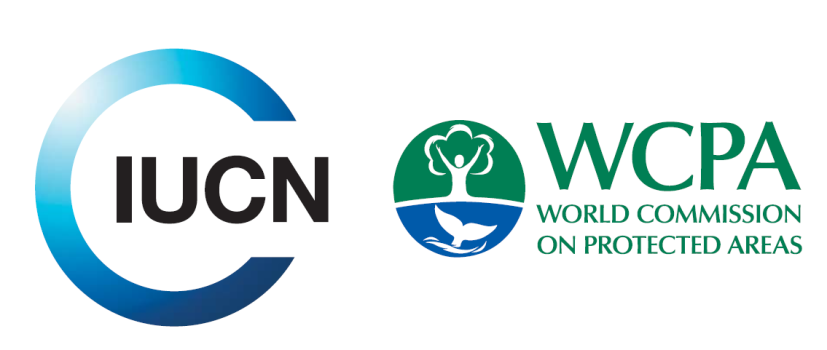 JOINT WORK PROGRAMMEFOR THE IUCN PROGRAMME PERIOD 2017-2020FOR IUCN PROGRAMMES ON PROTECTED AND CONSERVED AREAS INVOLVING SECRETARIAT (led by GPAP/WHP) COMMISSIONS (led by WCPA)MEMBERS AND PARTNERSRESULT AREA 1Activity indicatorsGPAP /WHP/IUCN programme/ partner/resourceWCPA thematic or regional resourceIUCN Region /Member resource/responsibilityGlobal Result 1:	The risk facing species and ecosystems is reducedGlobal Result 1:	The risk facing species and ecosystems is reducedGlobal Result 1:	The risk facing species and ecosystems is reducedGlobal Result 1:	The risk facing species and ecosystems is reducedGlobal Result 1:	The risk facing species and ecosystems is reducedSub-Result 1.1:	Credible and trusted knowledge for valuing and conserving biodiversity is available, utilized and effectively communicatedSub-Result 1.2:	Effective implementation and enforcement of laws and policies for valuing and conserving biodiversity and natureSub-Result 1.3:	Key drivers of biodiversity loss are addressed through application of conservation measuresSub-Result 1.1:	Credible and trusted knowledge for valuing and conserving biodiversity is available, utilized and effectively communicatedSub-Result 1.2:	Effective implementation and enforcement of laws and policies for valuing and conserving biodiversity and natureSub-Result 1.3:	Key drivers of biodiversity loss are addressed through application of conservation measuresSub-Result 1.1:	Credible and trusted knowledge for valuing and conserving biodiversity is available, utilized and effectively communicatedSub-Result 1.2:	Effective implementation and enforcement of laws and policies for valuing and conserving biodiversity and natureSub-Result 1.3:	Key drivers of biodiversity loss are addressed through application of conservation measuresSub-Result 1.1:	Credible and trusted knowledge for valuing and conserving biodiversity is available, utilized and effectively communicatedSub-Result 1.2:	Effective implementation and enforcement of laws and policies for valuing and conserving biodiversity and natureSub-Result 1.3:	Key drivers of biodiversity loss are addressed through application of conservation measuresSub-Result 1.1:	Credible and trusted knowledge for valuing and conserving biodiversity is available, utilized and effectively communicatedSub-Result 1.2:	Effective implementation and enforcement of laws and policies for valuing and conserving biodiversity and natureSub-Result 1.3:	Key drivers of biodiversity loss are addressed through application of conservation measuresGlobalGlobalDRAFT GPAP/WCPA Indicators for 2017-2020DRAFT GPAP/WCPA Indicators for 2017-20202020 TargetsThe IUCN Red List of Threatened Species™: global assessments of 160,000 species completed including reassessments to generate indicators and at least 75 % of countries with national and regional Red Lists use the IUCN Red List Categories and Criteria.The IUCN Red List of Ecosystems: ensure global assessment of risk of collapse of 25% of the world’s ecosystems according to an agreed global ecosystem classification.Protected Planet documents accurate and up-to-date information on protected areas under Aichi Target 11, including coverage, management effectiveness, governance, ecological representativeness, connectivity, other effective area-based conservation measures, as well as outcomes and other metrics for Green Listing.2,500 Key Biodiversity Areas (KBAs) are identified and the current datasets are updated against the new KBA standard to document all sites contributing significantly to the global persistence of biodiversity.IUCN knowledge, including gender-specific knowledge as appropriate, on the value and conservation of nature is generated and communicated to influence key global, regional and local decisions and actions.The implementation of commitments under biodiversity-related conventions and international agreements is accelerated.New legislation and policies are developed (and implemented), and existing laws and policies are enforced, to address illegal wildlife trafficking.The development and implementation of standards, safeguards, natural capital metrics, incentives and the development of relevant regulatory frameworks (in the public, private and financial sectors) are recognised and put into practice.Targeted conservation actions lead to the recovery of species and ecosystems.Protected area networks are expanded to conserve areas of particular importance for biodiversity through effectively and equitably managed, ecologically representative and well-connected systems of protected areas and other effective area-based conservation measures.Invasive alien species and pathways are identified and prioritised, priority species are controlled or eradicated, and measures are in place to manage pathways to prevent their introduction and establishment.#NatureForAll raises the awareness of nature and its values and enables more people to experience, connect with, and take action to conserve nature.The IUCN Red List of Threatened Species™: global assessments of 160,000 species completed including reassessments to generate indicators and at least 75 % of countries with national and regional Red Lists use the IUCN Red List Categories and Criteria.The IUCN Red List of Ecosystems: ensure global assessment of risk of collapse of 25% of the world’s ecosystems according to an agreed global ecosystem classification.Protected Planet documents accurate and up-to-date information on protected areas under Aichi Target 11, including coverage, management effectiveness, governance, ecological representativeness, connectivity, other effective area-based conservation measures, as well as outcomes and other metrics for Green Listing.2,500 Key Biodiversity Areas (KBAs) are identified and the current datasets are updated against the new KBA standard to document all sites contributing significantly to the global persistence of biodiversity.IUCN knowledge, including gender-specific knowledge as appropriate, on the value and conservation of nature is generated and communicated to influence key global, regional and local decisions and actions.The implementation of commitments under biodiversity-related conventions and international agreements is accelerated.New legislation and policies are developed (and implemented), and existing laws and policies are enforced, to address illegal wildlife trafficking.The development and implementation of standards, safeguards, natural capital metrics, incentives and the development of relevant regulatory frameworks (in the public, private and financial sectors) are recognised and put into practice.Targeted conservation actions lead to the recovery of species and ecosystems.Protected area networks are expanded to conserve areas of particular importance for biodiversity through effectively and equitably managed, ecologically representative and well-connected systems of protected areas and other effective area-based conservation measures.Invasive alien species and pathways are identified and prioritised, priority species are controlled or eradicated, and measures are in place to manage pathways to prevent their introduction and establishment.#NatureForAll raises the awareness of nature and its values and enables more people to experience, connect with, and take action to conserve nature.PP reports produced in 2018 and 2020 track progress on Target 11, incorporating enhanced information on quality elements of Target 11 PP  informs the development of a Post- 2020 Ambition for protected and conserved areas in terrestrial, freshwater and marine realms(Rec. 033, Hawai’i)Four New Best Practice Guidelines (BPGs) and/or Technical Guides produced on key PAs issues (Res. 096, Res. 065, Rec.032,Hawai’i)Key findings from Protected Planet Reports used to inform technical and policy recommendations to CBD, UNESCO-WHC, and Ramsar.(Res. 038, Hawai’i)Green List Standard, Governance and Assurance procedures fully operational.National Systems of Protected Areas are enhanced through IUCN guidance in at least 10 countries.OECM guidance considered by CBD, and tested in at least six countries by 2020.Guidance for the integration of protected areas and biodiversity in integrated land-use planning is developed.(Rec. 067, Hawai’i)At least 10 new organizations and 20 IUCN members commit to implementing programs under the #NatureForAll initiative.(Res. 093, Hawai’i)(SDG-3 and 11)PP reports produced in 2018 and 2020 track progress on Target 11, incorporating enhanced information on quality elements of Target 11 PP  informs the development of a Post- 2020 Ambition for protected and conserved areas in terrestrial, freshwater and marine realms(Rec. 033, Hawai’i)Four New Best Practice Guidelines (BPGs) and/or Technical Guides produced on key PAs issues (Res. 096, Res. 065, Rec.032,Hawai’i)Key findings from Protected Planet Reports used to inform technical and policy recommendations to CBD, UNESCO-WHC, and Ramsar.(Res. 038, Hawai’i)Green List Standard, Governance and Assurance procedures fully operational.National Systems of Protected Areas are enhanced through IUCN guidance in at least 10 countries.OECM guidance considered by CBD, and tested in at least six countries by 2020.Guidance for the integration of protected areas and biodiversity in integrated land-use planning is developed.(Rec. 067, Hawai’i)At least 10 new organizations and 20 IUCN members commit to implementing programs under the #NatureForAll initiative.(Res. 093, Hawai’i)(SDG-3 and 11)2017 TargetsIndicators for 2017WCPA Themes/Specialist groups and at least 30 National Focal Points contribute to WDPA/PP.Achieved full alignment of WDPA/PP, DOPA and the RRIS supported by BIOPAMA.Preparation of the Protected Planet Report 2018 initiated.Task Force on Post-2020 Ambition established and work programme prepared.Production and distribution of one new Best Practice Guidelines.Initiate planning and preparation of three new Best Practice Guidelines.Technical and policy guidance for accelerating implementation of PA-related components of CBD programmes is prepared.Green List Standard and Governance procedures approved by IUCN Council.Green List Assessments being conducted in 10 jurisdictions.National activities to expand national systems of PAs initiated in at least 10 countries.Final guidance on Other Effective Area-Based Conservation Measures (OECM) submitted to CBD Parties for application by CBD COP14.Guidance for the integration of protected areas and biodiversity in integrated land-use planning is tested in at least 4 countries.Annual work plan developed and implemented to enhance the work of IUCN WCPA / CEC Joint Task Force on #NatureForAllIndicators for 2017WCPA Themes/Specialist groups and at least 30 National Focal Points contribute to WDPA/PP.Achieved full alignment of WDPA/PP, DOPA and the RRIS supported by BIOPAMA.Preparation of the Protected Planet Report 2018 initiated.Task Force on Post-2020 Ambition established and work programme prepared.Production and distribution of one new Best Practice Guidelines.Initiate planning and preparation of three new Best Practice Guidelines.Technical and policy guidance for accelerating implementation of PA-related components of CBD programmes is prepared.Green List Standard and Governance procedures approved by IUCN Council.Green List Assessments being conducted in 10 jurisdictions.National activities to expand national systems of PAs initiated in at least 10 countries.Final guidance on Other Effective Area-Based Conservation Measures (OECM) submitted to CBD Parties for application by CBD COP14.Guidance for the integration of protected areas and biodiversity in integrated land-use planning is tested in at least 4 countries.Annual work plan developed and implemented to enhance the work of IUCN WCPA / CEC Joint Task Force on #NatureForAllProgramme Area 1. GPAP Results and Delivery mechanisms:Programme Area 1. GPAP Results and Delivery mechanisms:Programme Area 1. GPAP Results and Delivery mechanisms:Programme Area 1. GPAP Results and Delivery mechanisms:Programme Area 1. GPAP Results and Delivery mechanisms:WCPA/GPAP/WH Result 1.1: 
(i) Protected Planet includes all relevant information to monitor and report on implementation of Aichi Target 11RELEVANT IUCN RESOLUTIONS:Indicators:Protected Planet Reports published in 2018 and 2020 demonstrate Target 11 achievement/gapsAll existing PAs/MPAs represented by polygons and mapped.Category assignment enhancedGovernance type assignedManagement effectiveness assessment of PAs in terrestrial, freshwater and marine ecosystemsEffectiveness of FW protected areasAnnual update of new WH sites produced and linked to World Heritage OutlookRamsar Site, Biosphere Reserves and Global Geoparks data updated annually.Post-2020strategic ambition included in policy positions by 2018MoU with UNEP-WCMC for management of Protected PlanetGovernance assessment using ICCA Global Support Initiative in Asia (Philippines, Indonesia), in Africa (Tanzania), in South America (Ecuador), in Central America (Mexico), in West Asia (Iran) and in Eastern Europe (Georgia) Governance assessment using BMUB supported PA Solutions project in Vietnam, Colombia, Kenya and PeruGPAP Communications Programme promoting PP report through media, maintaining links on GPAP website pages, newsletter articlesOther IUCN ProgrammesIUCN Global Marine and Polar ProgrammeWCPA PA Governance SG (Terence Hay-Edie and Carmen Miranda) on PA governance and equityWCPA Natural Solutions (Nigel Dudley)Contributes to Protected Planet Report 2018 relating to SDGs.WCPA Management Effectiveness SG (vacant)WCPA Marine (Dan Laffoley) ensuring MPA data and maps are accurate, and contributing to post-2020 ambition.WCPA Freshwater SG(Ian Harrison)Identify under-represented systems and priorities, undertake ME AssessmentWCPA Grassland SG(Kirk Olson and Bruce Downie) focus on inland watersWCPA Connectivity  (Gary Tabor) focus on connectivity indicesWCPA Geoheritage SG (Kyung Sik) focus on geological diversityWCPA Mountains SG  (Peter Jacobs) focus on representation of KBAsPriority for WCPA Regional Vice-Chairs:All appoint PP focal points in each countrySE AsiaWest and Central AfricaCaribbeanEurope with a focus on Natura 2000.IUCN regional offices :All liaise with IUCN members in each countryAll IUCN regions review PP regional and/or country reportsSUR, ORMACC, ARO, ECARO, ROWA, ESARO for Governance assessmentIUCN Members:ZSLGIZWCPA/GPAP/WH Result 1.1: 
(ii) Protected area quality enhanced through Green List of Protected AreasRELEVANT IUCN RESOLUTIONS:Indicators:Green List Standard approved by IUCN CouncilGreen List Governance operational, including WH connections/safeguardsGreen List Assurance Procedures operationalGreen List Branding and Value Proposition in placeGreen List introduced in 50 countries/all WCPA regions including MPAs100 sites per annum sites in process of ME assessment or Green ListingIUCN GPAP Green List focal programme supported by BMUB supported PA Solutions project in Vietnam, Colombia, Kenya and Peru (and globally)Partnership with WWF International to roll out Green ListWorld Heritage  Programme supports OutlookGPAP Communications Programme (through all media) promotes Green List standards, sites, people, GL solutions.WCPA Green List  (Marc Hockings) coordinates input from WCPA group and regionsWCPA PA Governance SG advises on criteria and their application in sites.WCPA TF on OECMs (Harry Jonas) advises on applicability to OECMsWCPA Management Effectiveness SG (vacant)WCPA Marine (Dan Laffoley) for GL application to MPAsPriority for WCPA Regional Vice Chairs:West Asia and North Africa (Imen Meliane)North America (Mike Wong)IUCN Regional Offices All help coordinate national level Green List initiatives)IUCN Members:WWF InternationalWWF in country officesWCPA/GPAP/WH Result 1.1: 
(iii) Marine protection towards achieving Aichi Target 11 acceleratedRELEVANT IUCN RESOLUTIONS:Indicators:Expansion of MPA system promoted and guidedManagement effectiveness of MPAs enhancedBest Practices for monitoring illegal activities in marine environment developedRecognition of OECMs in marine systems enhances governance diversityIUCN and WCPA approaches and guidance for polar regions enhanced, including for use of WH Convention.Synergy with UNESCO World Heritage Marine Programme achieved, re use of WH to accelerate global MPA goals.Other IUCN Programmes:IUCN Global Marine and Polar ProgrammeGPAP Communications Programme: communicates MPAs through all media focused on sites, people, solutionsWCPA Marine  (Dan Laffoley) leads WCPA activities and coordination with GMPPWCPA Task Force on OECMs (Harry Jonas)Priority for WCPA Regional Vice ChairsOceania (Penny Figgis) will examine marine representation and connectivityCaribbean (Lloyd Gardner) contributing regional perspective)South America (Claudio Maretti)IUCN Regional Offices:All coordinate national level MPA activities (tbd)IUCN Members:WCPA/GPAP/WH Result 1.1: 
(iv) Effectiveness of World Heritage Convention and protection of listed sites is enhanced, leadership on performance demonstrated, and nature/culture integration advancedRELEVANT IUCN RESOLUTIONS:Indicators:IUCN World Heritage Outlook 2 completed and follow-up planned.WHS assessed on GL criteria, with sites with a good Outlook fast-tracked in the Green Listing process.A rights-based approach addressing cultural aspects of World Heritage is developedA process to achieve restoration of sites on World Heritage in Danger List is developedPriority gaps in World Heritage representation addressedLeadership on nature/culture integration developed in IUCN WH processes, World Heritage Communication gives focus to IUCN key messages on Protected Areas.World Heritage Programme:IUCN Advisory role to UNESCO World Heritage Committee effective.  Brighter Outlook for World Heritage (MAVA Foundation) supports enhanced performance of sites.World Heritage Leadership (in partnership with ICCROM, Norway etc), focused on setting new standards for nature/culture management, delivery of sustainable development and rights, and focus on disaster risk reduction, climate change, and effective impact assessment to protect from threatening developments.Connecting Practice (Christensen Fund, with ICOMOS) focused on linking nature and culture in the implementation of the WHC.Capacity and policy development programme with BfN focused on Benefits, and sustainable development approaches.World Heritage Programme: upstream support to encourage World Heritage nominations in identified global diversity priority areas, through relationship with UNESCO, and Brighter Outlook project (MAVA).GPAP Communications Programme:Coordinate with WH comms for newsletter and emblematic sites, people and solutionsWCPA World Heritage SG(Cyril Kormos  contributes to IUCN World Heritage Panel and Advisory Body functionsWCPA Cultural and Spiritual Values SG (Bas Verschuuren  and Edwin Bernbaum)WCPA PA Governance SG (Terence Hay-Edie and Carmen Miranda)WCPA Marine (Dan Laffoley)Priority for WCPA Regional Vice Chairs:Europe (Andrej Sovinc)IUCN Regional Offices:IUCN Members:WCPA/GPAP/WH Result 1.2: 
(i) Parties to the CBD are supported to implement the full scope of Target 11 of the Strategic Plan for BiodiversityRELEVANT IUCN RESOLUTIONS:Indicators:National dossiers reflect enhanced Target 11 achievement and identify priority actionsKBAs at national level in xxx countries identifiedWCPA national focal points appointed and linked to CBD Target 11Management effectiveness assessment meets CBD goal of 60%WCPA rep on KBA Partnership CommitteeInitial criteria identified for areas of particular importance for ecosystem servicesA post-2020 options paper prepared for CBD by 2018IUCN GPAP in liaison with CBD SecretariatOther IUCN Programmes:IUCN Global Policy UnitIUCN KBA programme conducts national level KBA assessments (tbd)GPAP Communications Programme: covering events related to CBD (side events, publications, press conferences, all media)WCPA/ Species Survival Commission Joint Task Force on Biodiversity and Protected Areas (Stephen Woodley)WCPA Science (Stephen Woodley)WCPA Management Effectiveness SG (vacant)WCPA PA Governance SG  (Carmen Miranda and Terence Hay-Edie)WCPA Connectivity Conservation SG (Gary Tabor)WCPA Post 2020 Ambition Task Force (Harvey Locke)Priority of WCPA Regional Vice Chairs:Oceania (Penny Figgis) will focus on north AustraliaWest Asia and North Africa (Imen Meliane) developing criteria for areas of particular importance for ecosystem servicesNorth America (Mike Wong)IUCN Regional Offices:All liaise with National PoWPA Focal Points, National CBD Focal PointsIUCN Members:WCPA/GPAP/WH Result 1.2: 
(ii) Institutional and professional capacity to implement the full scope of Target 11 of the Strategic Plan for Biodiversity is developedRELEVANT IUCN RESOLUTIONS:Indicators:Professionalization of PAs approach and tools deployed in each region (competences, recognition of learning programmes, evaluation, training)Best Practice Guidance on key topics published and disseminated (tourism, cultural and spiritual values, connectivity)PARKS Journal published biannuallyTechnical guidance on management of invasive alien species in PAs prepared.BPG and key publications translation into other languages achievedThreats to PA assessed and addressed, especially poachingApplication of training for management effectiveness assessmentYoung Professionals integrated and mentored in WCPA Specialist GroupsRegional learning networks for PAs/MPAs supportedIUCN GPAP Capacity Development focal areaSupported by EC-funded BIOPAMA programme in Africa, Caribbean and Pacific RegionsIUCN GPAP through BIOPAMA project global coordination and communicationsWorld Heritage Leadership Programme, supported by Norway and delivered in partnership with ICCROM, taking an integrated approach to natural and cultural heritage.GPAP Communications Programme: communication products through all media (websiteWCPA Capacity Development(Mike Appleton)WCPA Publications Committee and PARKS Editorial Board (Sue Stolton)WCPA Natural Solutions (Nigel Dudley) produces manuals for managing PAs for ecosystem services (water and drylands)WCPA Wilderness SG (Vance Martin) translate BPGWCPA World Heritage SG (Cyril Kormos) contributing to capacity development; developing thematic guidance document on Wilderness and Large Land and Seascape Approaches under the WHC.WCPA SG on Invasive Alien Species (leader to be identified)WCPA Freshwater SG(Ian Harrison) – contribute to BPG on Alien Invasive Species in FW PAsWCPA Marine (Dan Laffoley) – contribute to regional learning networksWCPA SG on Cultural and Spiritual Values (Bas Verschuuren and Edwin Bernbaum) BPG and training modulesWCPA Tourism and PAs Specialist Group(Anna Spenceley)WCPA Urban Conservation Strategies SG (Ted Trzyna)WCPA Invasive Alien Species SG for BPG productionPARKS Editorial team (Sue Stolton and Marc Hockings)Review management and editorial processWCPA Freshwater SG(Ian Harrison) – adapting training for freshwater systemsPriority of WCPA Regional Vice Chairs:SE Asia on capacity development for ASEAN and World Heritage, UNITA, ACBOceania (Penny Figgis) will develop a regional network for capacity development, including on governanceWest and Central Africa piloting threat assessment and addressing poachingEurope (Andrej Sovinc) on promoting categories and standardsIUCN Regional Programmes conducting BIOPAMA activities (ESARO, PACO, ORMACC and ORO)All IUCN Regional Programmes (tbd)IUCN Members:American Museum of Natural HistoryThe Nature ConservancySpanish Ministry of the EnvironmentBahamas National TrustWildlife Conservation SocietyWWF in West and Central AfricaSPREPWCPA/GPAP/WH Result 1.2: 
(iii) Financial capacity to implement the full scope of Target 11 of the Strategic Plan for Biodiversity is enhancedRELEVANT IUCN RESOLUTIONS:Indicators:The appropriate use of grant funding mechanisms for protected areas is developed and applied.Innovative investment mechanisms for enhancing PA performance are pilotedNew TF on a post-2020 Ambition established and draft recommendations for CBD prepared.IUCN GPAP supports liaison with CFAIUCN GPAP supports investigation of how GL can leverage financial investment against performanceOther IUCN Programmes:IUCN Business and Biodiversity Programme supports PA financing liaison with financial institutionsGPAP Communications Programme:WCPA PA Financing SG (provided by the Conservation Finance Alliance) (tbd)WCPA Post-2020 Ambition Task Force (Harvey Locke)WCPA TAPAS SG (Anna Spenceley) contributes perspectives on tourism revenues.WCPA Regional Vice ChairsWest and Central Africa to address options for sustainable financing including climate funds.West Asia and North Africa (Imen Meliane)IUCN Regional Programmes (tbd)IUCN Members:WCPA/GPAP/WH Result 1.2 
(iv) The value of protected areas is communicated to key constituencies including urban dwellers and young peopleRELEVANT IUCN RESOLUTIONS:Indicators:Promise of Sydney key events delivered.Organizations commit to implementing programs in the #NatureForAll initiative  IUCN Members offer programmes as part of the #NatureForAll initiative Increased visits to protected areas, museums, zoos, aquaria, and other institutions where #NatureForAll activities are implementedWorld Heritage Cities demonstrate effective integration of nature into cultural heritage managementWILD 11 will be convened in China in 2018Sydney +5 will be convened in 2019 (Australia)Parks for the Planet Forum convened with Salzburg Global Seminar annuallyIMPAC 4 organized and supported.Asia Parks Congress (2018)IUCN GPAP Communications Officer supports through newsletter (and strategy?)IUCN Europe Regional Programme (Urban conservation) Chantal van HamIUCN World Heritage Programme – World Heritage Leadership, and Connecting Practice are expected to lever partnership with UNESCO, ICOMOS and ICCROM on urban heritage.Other IUCN Programmes:IUCN Global Marine and Polar ProgrammeAsia Protected Area PartnershipGPAP Communications Programme:IUCN WCPA / Commission on Education and Communication Joint Task Force on #NatureForAll (Karen Keenleyside)WCPA Marine (Dan Laffoley)WCPA Natural Solutions (Nigel Dudley)WCPA Urban Conservation Strategies SG (Ted Trzyna) through Natural Neighbours Program and through 16 focal metropolitan areasWCPA Young Professionals (Mariasole Bianco)WCPA Health and Wellbeing SG (to be established)WCPA Wilderness SG (Vance Martin)Salzburg Global SeminarPriority of WCPA Regional Vice Chairs:Oceania (Penny Figgis) will focus on young people, especially in the Pacific.West Asia and North Africa (Imen Meliane) a specific focus on communication PA valuesNorth America (Mike Wong)South America (Claudio Maretti)Europe (Andrej Sovinc) through social web)IUCN Regional ProgrammesIUCN Europe Regional Programme (Urban conservation) Chantal van HamIUCN Members:WILD FoundationParks AustraliaWCPA/GPAP/WH Result 1.3 
(i) The ecological and functional connectivity of terrestrial and marine ecosystems is enhancedRELEVANT IUCN RESOLUTIONS:Indicators:Guidance on application of Connectivity Conservation approaches, criteria and identification completed.Protected Planet includes identified ACCs.Regional support networks for enhanced transboundary conservation functionalConnectivity is assessed in all nominations of natural World Heritage Sites.IUCN GPAP supports through commentary and editorial of BPG, and communicationsIUCN GPAP promotes regional support networks for transboundary conservationGPAP Communications Programme:WCPA  Connectivity Conservation SG(Gary Tabor))Develop the ACC standardWCPA Transboundary Conservation SG (Maja  Vasilijević and Kevan Zunckel)WCPA Freshwater SG(Ian Harrison)WCPA Marine (Dan Laffoley)Priority of WCPA Regional Vice Chairs:All support identification and promotion of connectivity conservation initiativesOceania (Penny Figgis) will follow up on national conference.West and Central Africa focus on transboundary conservation.South America (Claudio Maretti)Europe (Andrej Sovinc)IUCN Regional Programmes:Support identification and promotion of connectivity conservation initiatives (tbd)IUCN Members:WCPA/GPAP/WH Result 1.3: 
(ii) Criteria for the identification of OECMs developed and appliedRELEVANT IUCN RESOLUTIONS:Indicators:Criteria for identification of OECMs preparedDraft guidance submitted to CBD Parties by COP13Final guidance submitted to CBD Parties for application by COP 14 (2018)OECM identification piloted in six  regions by 2020IUCN GPAP supports technical development of guidance/ project managementGPAP Communications Programme:WCPA Task Force on OECMs Supported in 2017 by CPAWS, possible Swiss extension.WCPA Freshwater SG(Ian Harrison) – case studiesWCPA Marine (Dan Laffoley) – contribute to criteria definition and case studies.WCPA Privately Conserved Areas and Nature Stewardship SG(Brent Mitchell)Priority of WCPA Regional Vice Chairs:All support national level assessment of OECMS and identify case studiesWest and Central Africa (Charlotte Karibuhoye)  case studiesCaribbean (Lloyd Gardner) commentary from regionSouth America (Claudio Maretti)IUCN Regional Programmes support national assessments of OECMs and liaison with national CBD focal pointsIUCN Members:BirdLife InternationalCPAWSRESULT AREA 2Activity indicatorsGPAP /WHP/IUCN  programme/ partner resourceWCPA thematic or regional resource/responsibilityIUCN Region /Member resource/responsibilityGlobal Result 2:	Natural resource governance at all levels enables effective conservation and equitable outcomes by integrating principles and rights-based approachesGlobal Result 2:	Natural resource governance at all levels enables effective conservation and equitable outcomes by integrating principles and rights-based approachesGlobal Result 2:	Natural resource governance at all levels enables effective conservation and equitable outcomes by integrating principles and rights-based approachesGlobal Result 2:	Natural resource governance at all levels enables effective conservation and equitable outcomes by integrating principles and rights-based approachesGlobal Result 2:	Natural resource governance at all levels enables effective conservation and equitable outcomes by integrating principles and rights-based approachesSub-Result 2.1:	Credible and trusted knowledge for assessing and improving natural resource governance at all levelsSub-Result 2.2:	Governance at national and sub-national levels related to nature and natural resources is strengthened through application of rights-based approachSub-Result 2.3:	Regional and global governance systems for conservation of nature are established, supported and strengthenedSub-Result 2.1:	Credible and trusted knowledge for assessing and improving natural resource governance at all levelsSub-Result 2.2:	Governance at national and sub-national levels related to nature and natural resources is strengthened through application of rights-based approachSub-Result 2.3:	Regional and global governance systems for conservation of nature are established, supported and strengthenedSub-Result 2.1:	Credible and trusted knowledge for assessing and improving natural resource governance at all levelsSub-Result 2.2:	Governance at national and sub-national levels related to nature and natural resources is strengthened through application of rights-based approachSub-Result 2.3:	Regional and global governance systems for conservation of nature are established, supported and strengthenedSub-Result 2.1:	Credible and trusted knowledge for assessing and improving natural resource governance at all levelsSub-Result 2.2:	Governance at national and sub-national levels related to nature and natural resources is strengthened through application of rights-based approachSub-Result 2.3:	Regional and global governance systems for conservation of nature are established, supported and strengthenedSub-Result 2.1:	Credible and trusted knowledge for assessing and improving natural resource governance at all levelsSub-Result 2.2:	Governance at national and sub-national levels related to nature and natural resources is strengthened through application of rights-based approachSub-Result 2.3:	Regional and global governance systems for conservation of nature are established, supported and strengthenedGlobalGlobalDRAFT GPAP/WCPADRAFT GPAP/WCPAgetsIUCN tools, methodologies and approaches for assessing and improving natural resource governance are available and used.Natural resource governance systems assessed (through testing of methodologies) under different management regimes, including protected areas, and corresponding improvement plans developed.Community-led, cultural, grassroots or protected area governance systems that achieve the effective and equitable governance of natural resources are recognised (as best practices/pilot testing), supported and promoted, while respecting the rights of nature.Intervention points in which rights regimes related to natural resources are clear, stable, implementable, enforceable and equitable have increased and are effectively integrated with other rights regimes – particularly for women, indigenous people, youth and the poor – have increased.The capacity of institutions (including protected area and customary institutions) to undertake decision making in a participatory, inclusive, effective and equitable manner is enhanced, especially for facilitating the active participation of women, youth and indigenous peoples as key stakeholders.Intervention points in which natural resource governance has the capacity to halt illegal natural resource use, through the promotion of rule of law and access to justice, have increased.Legal and institutional frameworks for an increased number of transboundary areas, including protected areas, are established and deliver effective and well-implemented natural resource governance.International governance mechanisms for marine areas beyond national jurisdiction, Antarctica and the Arctic are strengthened including the establishment of marine protected areas.The accountability of governments in relation to their commitments under environmental agreements and related policy frameworks is enhanced.IUCN tools, methodologies and approaches for assessing and improving natural resource governance are available and used.Natural resource governance systems assessed (through testing of methodologies) under different management regimes, including protected areas, and corresponding improvement plans developed.Community-led, cultural, grassroots or protected area governance systems that achieve the effective and equitable governance of natural resources are recognised (as best practices/pilot testing), supported and promoted, while respecting the rights of nature.Intervention points in which rights regimes related to natural resources are clear, stable, implementable, enforceable and equitable have increased and are effectively integrated with other rights regimes – particularly for women, indigenous people, youth and the poor – have increased.The capacity of institutions (including protected area and customary institutions) to undertake decision making in a participatory, inclusive, effective and equitable manner is enhanced, especially for facilitating the active participation of women, youth and indigenous peoples as key stakeholders.Intervention points in which natural resource governance has the capacity to halt illegal natural resource use, through the promotion of rule of law and access to justice, have increased.Legal and institutional frameworks for an increased number of transboundary areas, including protected areas, are established and deliver effective and well-implemented natural resource governance.International governance mechanisms for marine areas beyond national jurisdiction, Antarctica and the Arctic are strengthened including the establishment of marine protected areas.The accountability of governments in relation to their commitments under environmental agreements and related policy frameworks is enhanced.IUCN/WCPA methods for assessing governance diversity, quality and vitality of protected area systems and sites are applied in 10 countries. (Res.029, Hawai’i)IUCN/WCPA method for assessing equity of protected and conserved areas is developed and piloted in at least 4 countries.(Res.029, Hawai’i)(SDG-10)PA governance diversity and quality components are integrated in IUCN Natural Resource Governance Framework.(Res.029, Hawai’i)Best examples of effective and equitable PAs governance systems are identified and communicated.(SDG-10)Young professionals integrated and mentored in WCPA Specialist Groups.(Res.093,  Hawai’i)Professionalization of PAs management promoted and enabled through: (a) widespread establishment of professional standards and competences; (b) widespread recognition of PA’s work as distinct and skilled profession; and (c) improved organizational effectiveness.(Rec 032, Hawai’i)Innovative, diverse and effective means of CD for PAs personnel promoted and enabled through: (a) widely accessible, recognized, high-quality learning programmes and materials; (b) informal types of learning; (c) performance-based systems of certification; and (d) development and adoption of a system to measure the effectiveness of capacity development.(Rec 032, Hawai’i)Legal and institutional guidance for the establishment and effective management of transboundary PAs is applied.(Res.036, Hawai’i)IUCN/WCPA approaches on enhancing governance for MPAs in the High Seas and Polar regions is applied. (Res.031, Rec.049, Hawai’i)(SDG-14)IUCN/WCPA methods for assessing governance diversity, quality and vitality of protected area systems and sites are applied in 10 countries. (Res.029, Hawai’i)IUCN/WCPA method for assessing equity of protected and conserved areas is developed and piloted in at least 4 countries.(Res.029, Hawai’i)(SDG-10)PA governance diversity and quality components are integrated in IUCN Natural Resource Governance Framework.(Res.029, Hawai’i)Best examples of effective and equitable PAs governance systems are identified and communicated.(SDG-10)Young professionals integrated and mentored in WCPA Specialist Groups.(Res.093,  Hawai’i)Professionalization of PAs management promoted and enabled through: (a) widespread establishment of professional standards and competences; (b) widespread recognition of PA’s work as distinct and skilled profession; and (c) improved organizational effectiveness.(Rec 032, Hawai’i)Innovative, diverse and effective means of CD for PAs personnel promoted and enabled through: (a) widely accessible, recognized, high-quality learning programmes and materials; (b) informal types of learning; (c) performance-based systems of certification; and (d) development and adoption of a system to measure the effectiveness of capacity development.(Rec 032, Hawai’i)Legal and institutional guidance for the establishment and effective management of transboundary PAs is applied.(Res.036, Hawai’i)IUCN/WCPA approaches on enhancing governance for MPAs in the High Seas and Polar regions is applied. (Res.031, Rec.049, Hawai’i)(SDG-14)2017 TargetsGovernance assessments under ICCA Global Support Initiative are implemented in Asia (Philippines, Indonesia), Africa (Tanzania), South America (Ecuador), Central America (Mexico), West Asia (Iran) and in Eastern Europe (Georgia)Equity Assessment pilot project in partnership with IIED and University of Southampton completed..Lessons learned from governance assessments, including role of gender, are compiled and communicated.PA governance diversity and quality components are proposed for integration in IUCN Natural Resource Governance Framework.(Res.029, Hawai’i)Criteria for the identification and communication of best practice solutions for effective and equitable PA governance systems are prepared.WCPA Young Professionals are integrated across WCPA activitiesAn implementation plan for the IUCN/WCPA Strategic Framework for Capacity Development is prepared.Innovative CD activities are implemented in eace region involved in BIOPAMA-2 (ESARO, PACO, ORMACC and ORO), and replicated in other countries where possibleA regional programme on transboundary conservation developed and implemented.A joint programme of work on MPA is prepared.  Governance assessments under ICCA Global Support Initiative are implemented in Asia (Philippines, Indonesia), Africa (Tanzania), South America (Ecuador), Central America (Mexico), West Asia (Iran) and in Eastern Europe (Georgia)Equity Assessment pilot project in partnership with IIED and University of Southampton completed..Lessons learned from governance assessments, including role of gender, are compiled and communicated.PA governance diversity and quality components are proposed for integration in IUCN Natural Resource Governance Framework.(Res.029, Hawai’i)Criteria for the identification and communication of best practice solutions for effective and equitable PA governance systems are prepared.WCPA Young Professionals are integrated across WCPA activitiesAn implementation plan for the IUCN/WCPA Strategic Framework for Capacity Development is prepared.Innovative CD activities are implemented in eace region involved in BIOPAMA-2 (ESARO, PACO, ORMACC and ORO), and replicated in other countries where possibleA regional programme on transboundary conservation developed and implemented.A joint programme of work on MPA is prepared.  Programme Area 2. GPAP Results and Delivery mechanisms:Programme Area 2. GPAP Results and Delivery mechanisms:Programme Area 2. GPAP Results and Delivery mechanisms:Programme Area 2. GPAP Results and Delivery mechanisms:Programme Area 2. GPAP Results and Delivery mechanisms:WCPA/GPAP/WH Result 2.1: 
(i) Governance and equity assessment approaches for protected area systems developedRELEVANT IUCN RESOLUTIONS:Indicators:IUCN/WCPA methods for assessing governance diversity, quality and vitality of protected area systems and sites, is developed/enhanced.IUCN/WCPA method for assessing equity of protected and conserved areas is developed.PA governance types integrated in IUCN Natural Resource Governance FrameworkWH processes model and demonstrate IUCN standards, and pilot applicability.Socio-economic outcomes of PAs measuredIUCN GPAP coordinates programme for IUCNSupported by:Governance assessment using ICCA Global Support Initiative in Asia (Philippines, Indonesia), in Africa (Tanzania), in South America (Ecuador), in Central America (Mexico), in West Asia (Iran) and in Eastern Europe (Georgia)  in partnership with ICCA Consortium, UNEP-WCMCGovernance assessment using BMUB supported PA Solutions project in Vietnam, Colombia, Kenya and PeruEquity Assessment pilot project in partnership with IIED and University of SouthamptonStandards for governance applied in WH Sites, supported through the World Heritage Leadership Programme, and incorporation in mainstream WH evaluation and monitoring GPAP Communications Programme:WCPA PA Governance SG (Terence Hay-Edie and Carmen Miranda) promotes regional networkAd Hoc Working Group on Indigenous Peoples and PA category (Nigel Dudley tbc) with CEESPWCPA Indigenous Peoples and Traditional Knowledge SG (to be established) with CEESP(Possible role for Commission on Economic, Environmental and Social Policy) WCPA Tourism and PA SG (Anna Spenceley) contributes tourism indicators on community engagement and benefit of tourismWCPA Marine (Dan Laffoley) on international governance of oceans Priority of WCPA Regional Vice Chairs: SE AsiaWest and Central Africa (Charlotte Karibuhoye)West Asia and North Africa(Imen Meliane)Caribbean (Lloyd Gardner)North Eurasia (vacant)South America (Claudio Maretti)Europe (Andrej Sovinc)WCPA Natural Solutions (Nigel Dudley) contributes benefit assessment toolsIUCN Regional Programmes (tbd)IUCN Members:WCPA/GPAP/WH Result 2.1: 
(ii) Pilot governance assessments conductedRELEVANT IUCN RESOLUTIONS:Indicators:System-level governance assessment is conducted in 10 countries.Initial approaches for defining, assessing and enhancing governance vitality are developedSupported by:Governance assessment using ICCA Global Support Initiative in Asia (Philippines, Indonesia), in Africa (Tanzania), in South America (Ecuador), in Central America (Mexico), in West Asia (Iran) and in Eastern Europe (Georgia) with ICCA ConsortiumGovernance assessment using BMUB supported PA Solutions project in Vietnam, Colombia, Kenya and PeruGPAP Communications Programme:WCPA PA Governance SG (Terence Hay-Edie and Carmen Miranda)Priority of WCPA Regional Vice Chairs:Caribbean (Lloyd Gardner)South America (Claudio Maretti)IUCN Regional Programmes (tbd)IUCN Members:WCPA/GPAP/WH Result 2.2:
(i) Governance quality and equity of protected areas is enhancedRELEVANT IUCN RESOLUTIONS:Indicators:Specific priorities for enhancing governance diversity, quality and vitality are identified and communicated to decision-makers in 10 focal countries.General guidance on enhancing governance quality and equity is provided in all regions.Legal basis for recognition of governance diversity, including ICCAs and privately conserved areas is established in focal countriesBPG on Privately Conserved AreasWCPA established new SG on Indigenous and Traditional KnowledgeGlobal review of PA-branded products supporting communities.Global review of tourism benefits to local communities from PAsSupported by:Governance assessment using ICCA Global Support Initiative in Asia (Philippines, Indonesia), in Africa (Tanzania), in South America (Ecuador), in Central America (Mexico), in West Asia (Iran) and in Eastern Europe (Georgia) Governance assessment using BMUB supported PA Solutions project in Vietnam, Colombia, Kenya and PeruGPAP Communications Programme:WCPA Privately Conserved Areas and Nature Stewardship SG(Brent Mitchell) to prepare BPG on Privately Protected AreasWCPA Task Force on PA branded products (Xie Yan) review of experiences)WCPA Tourism and PAs SG (Anna Spenceley) focus on tourism benefits of PAsPriority of WCPA Regional Vice ChairsWest and Central Africa prioritized ITKCentral AmericaSouth America (Claudio Maretti)IUCN Regional Programmes (tbd)IUCN Members:WCPA/GPAP/WH Result 2.3: 
(i)	Legal and institutional approaches for enhancing the role of PAs in natural resource governance are pilotedRELEVANT IUCN RESOLUTIONS:Indicators:Guidance for the integration of protected areas and biodiversity in integrated land-use planning is developed and tested.Guidance for the application of transboundary conservation programmes is applied at regional scale.GPAP partner in project with IUCN Environmental Law Centre to implement BMUB supported Project on Integrated Land-Use PlanningGPAP promotes regional support programme on transboundary conservationGPAP Communications Programme:WCPA/World Commission on Environmental Law Joint SG on Protected Areas Law (vacant)WCPA Transboundary Conservation SG (Maja  Vasilijević and Kevan Zunckel) -Build capacity for transboundary conservation using BPG.WCPA Connectivity Conservation SG (Gary Tabor)WCPA Marine (Dan Laffoley) focus on transboundary MPAs.Priorities of WCPA Regional Vice Chairs:West and Central Africa focus on TB and on integrating economic assessment into land-use planningNorth Eurasia (vacant) – enhancing PA legislation)Three IUCN Regional Offices are involved in the project (ESARO, ARO and SUR)IUCN Members:RESULT AREA 3Activity indicatorsGPAP /WHP/IUCN  programme/ partner resourceWCPA thematic or regional resource/responsibilityIUCN Region /Member resource/responsibilityGlobal Result 3:	Societies recognize and enhance the ability of healthy ecosystems to contribute to meeting societal challenges of CC, food, health, economic devGlobal Result 3:	Societies recognize and enhance the ability of healthy ecosystems to contribute to meeting societal challenges of CC, food, health, economic devGlobal Result 3:	Societies recognize and enhance the ability of healthy ecosystems to contribute to meeting societal challenges of CC, food, health, economic devGlobal Result 3:	Societies recognize and enhance the ability of healthy ecosystems to contribute to meeting societal challenges of CC, food, health, economic devGlobal Result 3:	Societies recognize and enhance the ability of healthy ecosystems to contribute to meeting societal challenges of CC, food, health, economic devSub-Result 3.1:	Credible and trusted knowledge on how nature-based solutions can contributeSub-Result 3.2:	Inclusive governance and resourcing to facilitate effective deployment of NBSSub-Result 3.3:	Intact, modified and degraded landscapes, seascapes and watersheds are protected, managed or restoredSub-Result 3.1:	Credible and trusted knowledge on how nature-based solutions can contributeSub-Result 3.2:	Inclusive governance and resourcing to facilitate effective deployment of NBSSub-Result 3.3:	Intact, modified and degraded landscapes, seascapes and watersheds are protected, managed or restoredSub-Result 3.1:	Credible and trusted knowledge on how nature-based solutions can contributeSub-Result 3.2:	Inclusive governance and resourcing to facilitate effective deployment of NBSSub-Result 3.3:	Intact, modified and degraded landscapes, seascapes and watersheds are protected, managed or restoredSub-Result 3.1:	Credible and trusted knowledge on how nature-based solutions can contributeSub-Result 3.2:	Inclusive governance and resourcing to facilitate effective deployment of NBSSub-Result 3.3:	Intact, modified and degraded landscapes, seascapes and watersheds are protected, managed or restoredSub-Result 3.1:	Credible and trusted knowledge on how nature-based solutions can contributeSub-Result 3.2:	Inclusive governance and resourcing to facilitate effective deployment of NBSSub-Result 3.3:	Intact, modified and degraded landscapes, seascapes and watersheds are protected, managed or restoredGlobalGlobalDRAFT GPAP/WCPADRAFT GPAP/WCPA2020 TargetsIUCN and partners are equipped to systematically collect and compile disaggregated data that enables the assessment of the material benefits and cultural values that flow from ecosystems to, inter alia, indigenous peoples and local communities.IUCN and partners have a peer-reviewed framework and tools to guide the targeting of nature-based solutions and assessment of nature-based solutions effectiveness in contributing to relevant SDGs and Aichi Targets at national or sub-national levels.Key nature-based solutions interventions promoted by IUCN, (e.g. Forest Landscape Restoration, Disaster Risk Reduction, and Mangroves for the Future, river basin management and protected areas) are equipped to systematically assess and monitor the requisite in-country enabling frameworks,Legal, policy and institutional mechanisms (at the national and sub-national level) that support and reward ecosystem stewardship by local communities and other resource managers for the delivery of societal benefits have been piloted and documented.Mechanisms to facilitate the active participation of women, youth and indigenous peoples as key stakeholders in the design and implementation of nature-based solutions are tested, evaluated and promoted.Additional international or national financial mechanisms that encourage the deployment of nature-based solutions are established and /or strengthened.New national, sub-national or corporate planning and investment frameworks are effectively implemented in productive ecosystems to contribute to biodiversity conservation, sustainably deliver ecosystem goods and services and promote ‘land degradation neutrality’.Restoration processes and methodologies make demonstrable contributions to the restitution of key ecosystem services in degraded landscapes, watersheds and seascapes.Legal, customary and institutional mechanisms and resourcing are effectively implemented to maintain intact, natural and semi-natural ecosystems that deliver benefits to society, including existing and new protected areas.IUCN and partners are equipped to systematically collect and compile disaggregated data that enables the assessment of the material benefits and cultural values that flow from ecosystems to, inter alia, indigenous peoples and local communities.IUCN and partners have a peer-reviewed framework and tools to guide the targeting of nature-based solutions and assessment of nature-based solutions effectiveness in contributing to relevant SDGs and Aichi Targets at national or sub-national levels.Key nature-based solutions interventions promoted by IUCN, (e.g. Forest Landscape Restoration, Disaster Risk Reduction, and Mangroves for the Future, river basin management and protected areas) are equipped to systematically assess and monitor the requisite in-country enabling frameworks,Legal, policy and institutional mechanisms (at the national and sub-national level) that support and reward ecosystem stewardship by local communities and other resource managers for the delivery of societal benefits have been piloted and documented.Mechanisms to facilitate the active participation of women, youth and indigenous peoples as key stakeholders in the design and implementation of nature-based solutions are tested, evaluated and promoted.Additional international or national financial mechanisms that encourage the deployment of nature-based solutions are established and /or strengthened.New national, sub-national or corporate planning and investment frameworks are effectively implemented in productive ecosystems to contribute to biodiversity conservation, sustainably deliver ecosystem goods and services and promote ‘land degradation neutrality’.Restoration processes and methodologies make demonstrable contributions to the restitution of key ecosystem services in degraded landscapes, watersheds and seascapes.Legal, customary and institutional mechanisms and resourcing are effectively implemented to maintain intact, natural and semi-natural ecosystems that deliver benefits to society, including existing and new protected areas.Regional Reference Information System (BIOPAMA) module to assess key ecosystems services is implemented.Criteria to identify key areas of particular importance for ecosystem services are defined. (SDG-13).Technical and policy briefs, based on case studies, document and advocate the contribution of PAs to  relevant SDGs and Aichi Targets. (Rec.067, Hawai’i)Technical and policy briefs, based on case studies, document and advocate the  enabling legal, policy and institutional mechanisms for protected and conserved areas to deliver societal benefits.    (Res.037, Hawai’i)Technical  and policy briefs, based on results of governance assessments, GL assessments, and PANORAMA case studies, advocate principles for active participation of women, youth and indigenous peoples in PAs management.Investment mechanisms for enhancing PA capacity, performance and sustainability are documented.Regional Reference Information System (BIOPAMA) module to assess key ecosystems services is implemented.Criteria to identify key areas of particular importance for ecosystem services are defined. (SDG-13).Technical and policy briefs, based on case studies, document and advocate the contribution of PAs to  relevant SDGs and Aichi Targets. (Rec.067, Hawai’i)Technical and policy briefs, based on case studies, document and advocate the  enabling legal, policy and institutional mechanisms for protected and conserved areas to deliver societal benefits.    (Res.037, Hawai’i)Technical  and policy briefs, based on results of governance assessments, GL assessments, and PANORAMA case studies, advocate principles for active participation of women, youth and indigenous peoples in PAs management.Investment mechanisms for enhancing PA capacity, performance and sustainability are documented.2017 TargetsA programme of work for identifying and mapping ecosystem services including PAs is undertaken.At least 100 case studies on solutions are collated and communicated through PANORAMA.PANORAMA documents nature-based solutions that  contribute to relevant SDGs and Aichi Targets.PANORAMA documents case studies that demonstrate the role of local communities and other resource managers to deliver social benefits.PANORAMA documents lessons learned on effective mechanisms to ensure active participation of women, youth and indigenous peoples in PAs management.A joint programme of work involving PA financing is developed.A programme of work for identifying and mapping ecosystem services including PAs is undertaken.At least 100 case studies on solutions are collated and communicated through PANORAMA.PANORAMA documents nature-based solutions that  contribute to relevant SDGs and Aichi Targets.PANORAMA documents case studies that demonstrate the role of local communities and other resource managers to deliver social benefits.PANORAMA documents lessons learned on effective mechanisms to ensure active participation of women, youth and indigenous peoples in PAs management.A joint programme of work involving PA financing is developed.Programme Area 3. GPAP Results and Delivery mechanisms:Programme Area 3. GPAP Results and Delivery mechanisms:Programme Area 3. GPAP Results and Delivery mechanisms:Programme Area 3. GPAP Results and Delivery mechanisms:Programme Area 3. GPAP Results and Delivery mechanisms:WCPA/GPAP/WH Result 3.1
(i) Case studies for nature-based solutions involving PAs in a range of sectors are collatedRELEVANT IUCN RESOLUTIONS:Indicators:Marine and coastal case studies are collatedClimate change case studies are collatedHuman health and well-being case studies are collatedDisaster-risk reduction case studies are collatedUrban conservation case studies are collatedWater security case studies are collatedTourism conservation case studies are collatedWorld Heritage case studies are collated.Events to emphasis the nexus between nature, urban, healthA new WCPA TF on Health and Well-being established with a clear ambition.GPAP, with WHP, coordinates development of the PANORAMA of solutions for a Healthy Planet in partnership with GIZ (German International Cooperation)Other IUCN Programmes:IUCN Nature-based Solutions GroupIUCN Global Policy UnitIUCN Forest ProgrammeIUCN Climate Change ProgrammeIUCN Water ProgrammeIUCN Drylands ProgrammeGPAP Communications Programme:WCPA Natural Solutions (Nigel Dudley) - focus on principles on equitable distribution of benefits from ecosystem services; collation of case studiesWCPA Freshwater SG(Ian Harrison) – conducting regional analyses of PAs and freshwater provision and learning sites(Possible involvement of Commission on Ecosystem Management )Priorities of WCPA Regional Vice Chairs:Oceania (Penny Figgis) contributing regional content on health on well-beingWest and Central Africa (Charlotte Karibuhoye) focus on economic valuation and PES into development planning; West Asia and North Africa (Imen Meliane) - assessing value of areas for ecosystem servicesCentral America (to be identified)Caribbean (Lloyd Gardner)East Asia (Yoshi Kumagai)North Eurasia (vacant)Europe (Andrej Sovinc)WCPA Health and Well-being SG (to be established)WCPA Marine  (Dan Laffoley) contributing case studiesWCPA Climate Change SG (Leigh Welling, Andrew Rhodes)WCPA Urban Conservation Strategies SG (Ted Trzyna)All IUCN regional offices potentially implementing projects on NBS involving identification of cases (tbd)IUCN Members: WCPA/GPAP/WH Result 3.2
(i) Dissemination and use of PAs as nature-based solutions across a range of sectorsRELEVANT IUCN RESOLUTIONS:Indicators:PANORAMA web-based platform functional.PANORAMA partnership is operational within and beyond IUCN.PANORAMA templates for description and analysis of case studies are employed.PANORAMA provides basis for a range of policy and advocacy actions in relevant sectors.Workshop on migration (Austria) in 2017IUCN GPAP in partnership with GIZOther IUCN Programmes:IUCN Marine and Polar Programme (Blue Solutions)IUCN Drylands ProgrammeIUCN Water ProgrammeIUCN Forest Programme (plus WWF Forest Programme)GPAP Communications Programme:WCPA Natural Solutions (Nigel Dudley)WCPA Grasslands SG (Kirk Olson)WCPA Mountains SG (Peter Jacobs) generates case studiesPriorities of WCPA Regional Vice Chairs:West Asia and North Africa (Imen Meliane) contribute case studies on health, employment, climate change and migrationEurope (Andrej Sovinc) contribute case studies on migrationAll IUCN regional offices potentially implementing projects on NBS involving identification of cases (tbd)IUCN Regional Office for Europe on migrationIUCN members: GIZAustrian Ministry of EnvironmentWCPA/GPAP/WH Result 3.3
(i)	Cross-sector learning and application of solutions is enabledRELEVANT IUCN RESOLUTIONS:Indicators:Linkages between PAs/MPAs and delivery of SDGs analyzed and communicatedRole of PAs in climate change adaptation analyzed and communicatedPolicy advocacy on climate change and desertification in UNFCCC and UNCCDPANORAMA approach to understanding solutions is enabled through web-based application and thematic workshops.PANORAMA constituency of solution providers and seekers is established.Application of PANORAMA across thematic programmes is enabled and functionalPARKS for the PLANET Forum addresses key topics.IUCN GPAP in partnership with GIZ and IUCN Nature-based Solutions GroupOther IUCN Programmes:IUCN Climate ChangeIUCN DrylandsIUCN GPAP Communications Programme:WCPA Natural Solutions (Nigel Dudley) contributes to learning platform, key messages and dissemination through diverse mediaWCPA Marine (Dan Laffoley) with focus on guidance and advice, and advocacy to UNFCCC and UN SDGsWCPA Freshwater SG(Ian Harrison) – identify PA FW linkages with SDGs; adapting management of FW PAs in the face of CC.Priorities of WCPA Regional Vice Chairs:West and Central Africa (Charlotte Karibuhoye) integrating CC considerations into PA design and management;Incorporating PAs into national CC strategies.North America (Mike Wong)North Eurasia (vacant)South America (Claudio Maretti)All IUCN regional offices potentially implementing projects on NBS involving identification of cases (tbd)IUCN Members: